National Speech and Debate Season Opener Invitation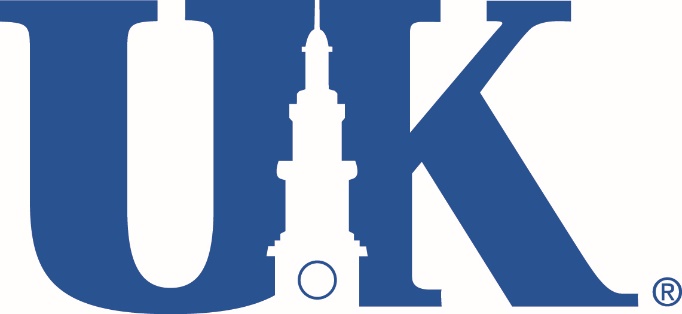 The University of Kentucky Intercollegiate Debate Program cordially invites you to the National Speech and Debate Season Opener to be held on Saturday, Sunday and Monday September 8-10, 2018. The tournament offers high quality competition as a Tournament of Champions qualifier in the following:Octafinals bid in Public ForumQuarterfinals bid in PolicyFinals bid in Lincoln-DouglasTop 6 bid in CongressSpeech event bids according to size (see: http://www.uktoc.com/speech.html for more information)Sincerely, Dave ArnettDirector of DebateUniversity of KentuckyEvents, Division, Entry/Judging InformationEvents and DivisionsThe National Speech and Debate Season Opener will offer the following events:Congressional DebateLincoln-Douglas DebatePolicy Debate	Varsity division (with a JV breakout)	Novice divisionPublic Forum Debate	Varsity division	Junior Varsity division (with a novice breakout)	Middle School divisionSpeechDramatic Interpretation	Duo InterpretationExtemporaneous Speaking 	Humorous Interpretation 	Informative Speaking	Oral Interpretation	Original Oratory	Program Oral Interpretation TopicsLincoln-Douglas Debate will use the 2018-2019 September-October topic.Policy Debate will use the 2018-2019 NSDA topic. Public Forum Debate will use the 2018-2019 September-October topic.Entry Limits per SchoolInitially each school will only be allowed 10 entries per event. All entries after the 10th entry will be put on a waitlist. Judging RequirementsIn Policy Debate, 3 rounds of judging are required per team.In Lincoln-Douglas Debate, 3 double-flighted rounds of judging are required per team.In Public Forum Debate, one judge can cover 3 teams. In Congressional Debate, one judge can cover 6 entries.In Speech, one judge can cover 4 entries. EligibilityGeneralAll students who are sanctioned by their principals to complete as a member of their school may compete at the Season Opener. This DOES NOT mean that students who compete in clubs or as independents are excluded from participating. However, those students, aiming to compete as a Club, Independent, or home school entry must fill out the following forms, scan them, and return to Linda Barker at linda.barker@uky.edu. The deadline to submit the forms is September 1, 2018. Maverick Debating RulesMaverick teams are not permitted to enter prior to the tournament. If a team becomes maverick due to an illness of a partner during the tournament, the ill debater may miss no more than 2 debates to be able to return and continue debating. Mavericks may win the debate. Mavericks will not be permitted to clear to elimination rounds.Definition of an Independent EntryAn independent entry is an entry, which does not meet either of two important criteria: 1. Official sanctioning by their school. 2. Accompaniment by a chaperone who is an employee of the school.Independent, Club, Home School Process and DeadlineStudents wishing to attend the National Speech and Debate Season Opener as an independent entry, club entry or from a home school must accurately complete the process below no later than September 1, 2018. Incomplete documentation will result in denial of entry.Submitting LettersPlease scan completed letters to linda.barker@uky.edu. It is the obligation of each Independent "Squad" to clearly label each letter with the "Squad name" and submit all of their documents in a single transmission, whether it be a single PDF email attachment or a single fax transmission. We cannot accept or process piecemeal transmissions of letters, as it is extremely difficult to match up names to entries.ChaperonesEven though an entry is "independent," the attending students must still be accompanied by a parent or designated ADULT chaperone.Team NameThe students must use a variant of the school name if the students attend a "school," but may use the addition "Independent" as a portion of the name. If the entry is of a "home school" nature, the entry should reflect the geography of the entry - example: "Scranton Independent" for a home school independent entry from Scranton, PA. Declaring Independent/Club/Home School StatusStudents must clearly indicate that they are an independent or home school entry upon signing-up. Entries discovered to be independent or home school during the tournament who did not correctly declare their status on Tabroom.com at point of entry and fully complete the required paperwork in advance of the tournament as specified in this list may be dropped from the tournament without refund.Dual EntryAny given school cannot have both "regular school sanctioned entry" status and also have students enter from that school as "independent" entries - if a school is attending as a regular school sanctioned entry then ALL students who attend that school must enter as a part of that regular school sanctioned entry or they may not attend.  Further, all students from a given school must be entered from the same account.  We will not accept multiple independent entries from the same school submitted from multiple "independent" accounts.Letters/PermissionTo be accepted as an independent entry, the attending group must include complete and correctly executed authorization letter from the school and each set of parents or guardians.For an independent entry to be accepted, we must have:A letter signed by a school administrator (principal or vice-principal) on school letterhead, with the text as in the template below. This letter must list the names of all students competing and must also list the name of the chaperone. THE TEXT OF THE LETTERS CANNOT BE CHANGED OR ADDED TO IN ANY SUBSTANTIVE WAY; FOR EXAMPLE, WE CANNOT AND DO NOT INDEMNIFY SCHOOLS AGAINST LIABILITY - that is an issue between the family of the attending student, their school, and their respective legal counsels; and the National Speech and Debate Season Opener has no jurisdiction, legal or otherwise, to oversee, rule upon, or pass judgment on such assertions or declarations.A letter from a parent of each participant, with the text as in the template below, is needed. All entries, including independents, must have an adult chaperone with them at the tournament.THE TEXT OF THE LETTERS SHOULD READ AS FOLLOWS:Parent Letter (template--copy/paste the text and fill in the blanks as appropriate):DateDave ArnettTournament DirectorNational Speech and Debate Season OpenerThis letter is to inform you that we would like our child, ___________________, to attend the National Speech and Debate Season Opener from September 8-10, 2018 and that she / he does so with our full consent and permission. We have arranged for our child to be fully-chaperoned and for transportation to our satisfaction, and accept full responsibility and liability for our child during the entire course of the event. We understand and agree that the National Speech and Debate Season Opener, their employees, and their agents provide no chaperones for the event, and further agree that the National Speech and Debate Season Opener, their employees, and their agents are hereby relieved of any responsibility or liability of any sort for the supervision of our child.The following person will be chaperoning our child:Name: _________________Cell phone: _______________Relationship to our child: _________________By signing this we are certifying that we are in fact the legal guardians of the listed child, and have full legal authority to act on the listed child's behalf.Name Sign Date Contact info: Email:Phone:School Letter (template--copy/paste the text and fill in the blanks as appropriate):Date:Dave ArnettTournament DirectorNational Speech and Debate Season OpenerThis letter is to inform you that we have no objection to students from our school attending the National Speech and Debate Season Opener from September 8-10, 2018, as independent entries. We understand that the parents/guardians of the students have arranged for their children to be transported and fully-chaperoned to their satisfaction, and they have agreed to accept full responsibility and liability for their children during the entire course of the event. We further understand and agree the National Speech and Debate Season Opener, their employees, and their agents provide no chaperones for the event, and we have explained this to the parents of the children listed in this letter. These are the names of the students who attend our school, for whom we are certifying that we do not object to their participation in the above described event:[list of students, with full names, goes here]By signing this I am certifying that I am an official of the school and that I have full authority to act on the school's behalf in matters of this kind.Name, Sign, Date Contact info:Email:Phone:Congressional Legislation InformationWe will accept submitted legislation until Friday August 17, 2018 with the goal of producing a docket no later than the 25th of August. Deadlines/Important DatesJune 1, 2018: Registration opens.August 17, 2018: Deadline to Change TBA entries in Tabroom.com to actual names. After this date TBA entries will be replaced with entries that have names attached to them from the waitlist.August 28, 2018: Fees Frozen. Drops after this date will still be charged the related entry fees. August 28, 2018: Registering new entries deadline. You will not be able to make new additions to your Tabroom entry after this date. You will need to email the tournament and things will be worked out on a case by case basis. Please email lincolngarrett49@gmail.comFees and Hired JudgingEntry FeesSchool/Administrative fee				$50 per schoolPer Varsity Policy entry 				$125Per Novice Policy entry				$90Per Varsity Lincoln-Douglas				$90Per Congressional Debate entry 			$50Per Varsity Public Forum entry 			$110Per Junior Varsity/Middle School PF entry		$90Per Duo Speech entry 				$80Per Speech entry					$40Payment InformationTwo methods of payment:1. Credit card online. The link to pay by credit card is here: ttp://ci.uky.edu/UKDebate/onlinecreditcards2. Mail a check. The check should be made payable to “UK Debate Tournaments,” and mailed to:Season Opener c/o Linda Barker225 Funkhouser Bldg.Lexington, KY 40506-0054Hired JudgingThe tournament will have limited hired judging available. The rates are $200 to cover one Policy/PF/LD entry and $400 to cover two. The cost to cover a Congress or Speech entry is $60 per entry. Hired judging fees are not refundable.All judging requests need to be communicated to lincolngarrett49@gmail.com. You will receive an email either confirming your request or letting you know if we cannot accommodate it. Requests should be communicated prior to August 29, 2018. PenaltiesThe penalty for a judge failing to report to a preliminary debate is $50 a round missed. For an elimination round this penalty is a $100. This includes when a judge is obligated to the tournament for judging and fails to report a scheduled round even if a replacement judge is secured.These penalties have to be paid before a team is allowed to advance to the next stage of elimination debates (i.e. if a preliminary fine is incurred, the team will not be able to clear unless the fine is paid).Tournament Hotel InfoThe tournament hotel will be the Embassy Suites by Hilton Lexington/UK ColdstreamAddress: 1801 Newtown Pike, Lexington, KY 40511Phone: (859) 455-5000Booking Link: National Speech & Debate Season Opener hosted by UK

Hotel: Embassy Suites Lexington/UK Coldstream

Group Name: National Speech & Debate Season Opener hosted by UK

Arrival Date: 06-Sep-2018

Departure Date: 10-Sep-2018SchedulesNOTEThese are tentative schedules for each event. Changes could be made depending on the composition of a given event. Schedules may be accelerated, particularly during elimination rounds, to help the tournament run more efficiently.Congress ScheduleSaturday7:50 		Opening Judge Meeting8:00-11:00 	Session 111:00-Noon 	LunchNoon-3 	Session 23:30-6:30 	Session 3Sunday8:00-11:00	Semifinals11:00-Noon	Lunch12:15-3:15	FinalsLD ScheduleSaturday7:30 Pairing8:00 R1 A9:15 R1 B10:45 R2 A11:30 Lunch Begins12:00 R2 B1:30 R3 Pairings2:00 R3 A3:15 R3 B4:45 R4 Pairing5:15 R4 A6:30 R4 BSunday7:30 R5 Pairing8:00 R5 A9:15 R5 B10:45 R6 Pairing11:15 R6 A11:30 Lunch Begins12:30 R6 B1:00 Awards1:30 Elim 1 Pairing2:00 Elim 1 (Single Flight)3:30 Elim 2 Pairing4:00 Elim 2 (Single Flight)5:30 Elim 3 Pairing6:00 Elim 3 (Single Flight)7:30 Elim 4 Pairing8:00 Elim 4 (Single Flight)Policy ScheduleSaturday7:30 R1 Pairing8:00 R1 Start10:00 R1 Decision Time10:30 R2 StartNoon Lunch begins serving12:30 R2 Decision Time1:00 R3 Pairing1:30 R3 Start3:30 R3 Decision Time3:45 R4 Pairing4:15 R4 Start 6:15 R4 Decision TimeSunday7:30 Pairing8:00 R5 Start10:00 R5 Decision Time10:15 R6 Pairing10:45 R6 StartNoon Lunch begins serving12:45 R6 Decision Time1:30 Awards2:00 Doubles Pairing2:30 Doubles Start4:45 Double Decision Time5:00 Octas Pairing5:30 Octas Start7:45 Octas Decision TimeMonday7:30 Pairing8:00 Quarter Start10:15 Quarters Decision Time10:30 Semis Pairing11:00 Semis Start1:15 Semis Decision Time1:30 Finals Pairing2:00 Finals Start4:15 Finals Decision TimePF Schedule Saturday7:30AM - Judge Meeting7:45AM - Pairings R18:00AM - R1 A9:00AM - R1 B10:15AM - R2 A11:15AM - R2 B11:30AM - Lunch Begins12:45PM - R3 Pairing1:00PM - R3A2:00PM - R3B3:30 - R4 Pairings3:45 - R4 A4:45 - R4 B6:15 - R5 Pairings6:30 - R5 A7:30 - R5 BSunday7:30AM - R6 Pairings8:00AM - R6 A9:00AM - R6 B10:30 - Awards11:00 - Trips Pairings (Partial)11:30 - Trips (Single Flight)11:30 - Lunch Begins12:45 - Doubles Pairing (Full)1:15 - Doubles A (2 Flights)2:15 - Doubles B (2 Flights)3:30 - Octas Pairing4:00 - Octas (Single Flight)5:15 - Quarters Pairing5:45 - Quarters (Single Flight)7:00 - Semis Pairing7:15 - Semis (Single Flight)8:30 - Finals Pairing 8:45 - Finals (Single Flight)Speech ScheduleFlight AExtemporaneous SpeakingHumorous InterpretationInformative SpeakingProgram Oral Interpretation Flight BOriginal OratoryOral InterpretationDuo InterpretationDramatic InterpretationSaturday8:00 AM 			Draw for Round 1, Flight A Extemporaneous Speaking8:30 AM 			Round 1, Flight A 10:00 AM			Round 1, Flight B11:30 AM			Draw for Round 2, Flight A Extemporaneous Speaking 12:00 PM			Round 2, Flight A1:30 PM			Round 2, Flight B 3:00 PM			Draw for Round 3, Flight A Extemporaneous Speaking 3:30 PM			Round 3, Flight A 5:00 PM			Round 3, Flight B Sunday8:00 AM                     Draw for Round 4, Flight A Extemporaneous Speaking8:30 AM                     Round 4, Flight A10:00 AM                     Round 4, Flight B11:30 PM                   Draw for Quarterfinals Extemporaneous Speaking12:00 PM                   Round 5 flight A and Quarterfinals1:30 PM                     Round 5, Flight B and Quarterfinals 3:30 PM                     Semifinals Extemp Draw4:00 PM                     Semifinals all events 5:30 PM                     Finals in all events